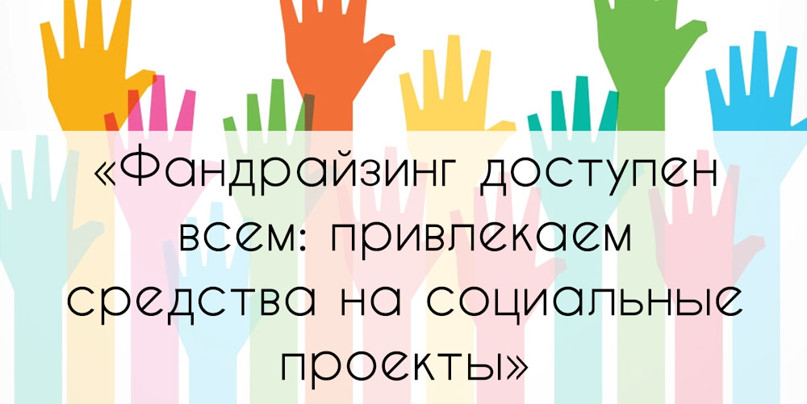 Публикуем перечень фондов и организаций, которые проводят конкурсы грантов и субсидий с целью финансовой поддержки социально значимых проектов. Список фондов «открытый» и может быть дополнен той информацией, которой обладаете вы ;)БЫТЬ В КУРСЕРекомендуем подписаться на информационные рассылки и регулярно получать новости / анонсы объявленных грантовых конкурсов:Telegram-канал Капитан Грантов t.me/cptgrantovСайт «Все конкурсы» и email-рассылка https://vsekonkursy.ru/Раздел на сайте Агентства социальной информации https://www.asi.org.ru/topic/grants/Фандрайзинг-рассылка Центра развития некоммерческих организаций https://crno.ru/Сайт Архангельского центра социальных технологий «Гарант» и email-рассылка https://ngogarant.ru/ФОНДЫ И ГРАНТОДАТЕЛИФонд Президентских Грантов https://президентскиегранты.рф/Федеральное агентство по делам молодёжи (Росмолодежь) https://fadm.gov.ruАссоциация волонтерских центров https://contests.dobro.ru/Гранты Главы Республики Карелия http://nko-karelia.ru/supportБлаготворительный фонд Владимира Потанина https://www.fondpotanin.ru/Благотворительный фонд Елены и Геннадия Тимченко timchenkofoundation.orgРыбаков Фонд http://rybakovfond.ru/Частный благотворительный Фонд Михаила Прохорова http://www.prokhorovfund.ru/Российский фонд культуры https://konkurs.rcfoundation.ru/Фонд «Искусство, наука и спорт» http://www.artscienceandsport.com/Фонд «Соработничество» (международный открытый грантовый конкурс «Православная инициатива») www.pravkonkurs.ruФонд «Русский мир» www.russkiymir.ruФонд поддержки публичной дипломатии им. А.М. Горчакова gorchakovfund.ru/grantsМеждународный благотворительный фонд имени Д. С. Лихачева www.lfond.spb.ru/aboutБлаготворительный фонд развития филантропии CAF http://www.cafrussia.ru/